IV. TÁRCSÁS ÉTELEK FESZTIVÁLJAA Szabadtűzi Lovagrend Észak Magyarországi Főkapitányság lovagjának, Csetneki László mesterzsűrinek köszönhetően negyedik alkalommal került megrendezésre a Tárcsás Ételek Fesztiválja, ahol a Lőrinci Március 15. Gimnázium, Szakképző Iskola és Kollégium idén először megmérettette magát.A lehetőséget ismertetve a szakács tanulóink között, diákjaink lelkesen vetették bele magukat a receptgyűjtésbe, előkészületekbe. 2014. október 25-én Kovács Péter és Kiss Ernő vendéglátós szaktanár és szakoktató kíséretében 5 diák vette fel a kesztyűt a főzőversenyen.A hűvös reggeli érkezésünket követően meleg, baráti fogadtatásban volt részünk. Kis csapatunk gyorsan felállította a főzősátrat, majd nekikezdett az előkészületeknek (tűzgyújtás, alapanyag előkészítés, tisztítás, darabolás).10 órától érkeztek az érdeklődők, akik már a ’menü ajánlatunkat’ meglátva tátva maradt szájjal figyelték szorgos kezű ’kis-séfjeinket’.A négytagú zsűri az ételkészítés fázisában is többször ellenőrizte mind a 16 csapatnál végzett munkafolyamatok szakmaiságát, majd 13 órakor izgatottan várták az elkészített remekművet. Osztott fatálra történő tálalásunk már elnyerte tetszésüket, hangoztatva, hogy „A magyar embert pont erre kellene megtanítani, hogy ne zabáljon, hanem az ízében, színében harmonizáló, összeillő ételekből csak egy keveset kóstoljon.” (Csetneki László, zsűri tag)Az ötféle, házilag készített gyümölcslekvár mellé sütőtökből és birsalmából készült ízesített lepényt és pácolt vaddisznó, szarvas sültet szolgáltunk fel.A végeredmény?				I. helyezettDiákjaink rengeteg szakmai tapasztalattal, kulináris élménnyel és egy I. helyezett kupával, oklevéllel gazdagodva tértek haza.Kiss Ernő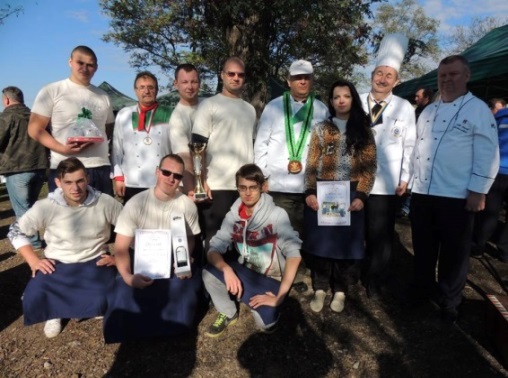 FELHÍVÁS!!!!!A DÖK meghirdeti a „MUTASSAD BE ISKOLÁDAT” című pályázatot, versenyt. A feladat lényege, hogy tanulóként mutasd be az iskolai élményeidet, az iskolai életet. A műfaj szabadon választható, készíthettek verset, rajzot, riportot, fotómontázst, videót tetszés szerint. Beadási határidő: 2015. 03.15. Leadni Malicsek Hajnalka és Juhász Magdolna tanárnőknek lehet. Jutalmazás a Diáknapon!Szerkesztette: DÖKBÁNYÁSZ KIRÁNDULÁSAz első félévben a bányász tanulók meglátogatták a salgótarjáni Bányász Múzeumot. Kísérő tanáraik voltak: Hamza Jenő és Laczik Rudolf. Köszönjük a lehetőséget és a szervező munkát!
Néhány kép a kirándulásról: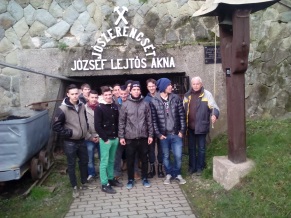 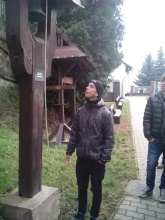 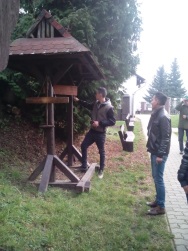 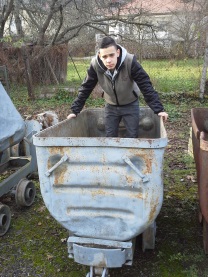 KARÁCSONYI KONCERTA téli szünet előtti utolsó napon, immár másodjára került megrendezésre aa karácsonyi koncert. Köszönjük a részvételt minden előadónak! Szervező: Nagy Eszter
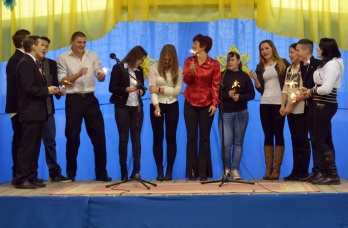 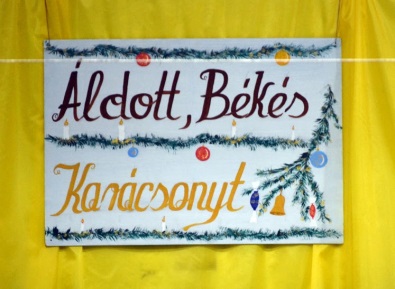 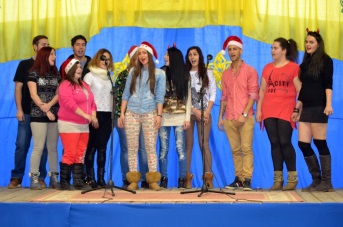 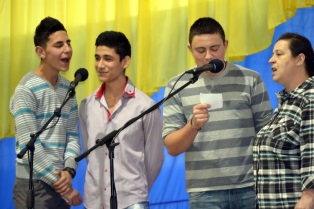 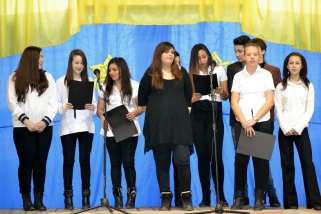 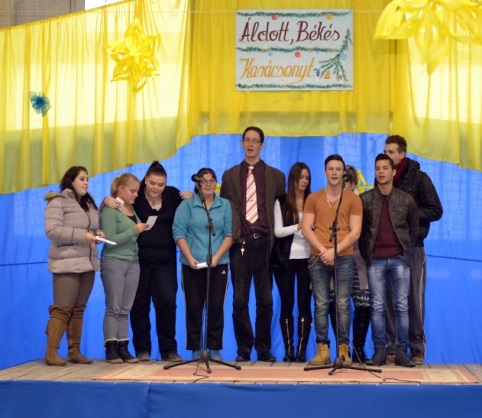 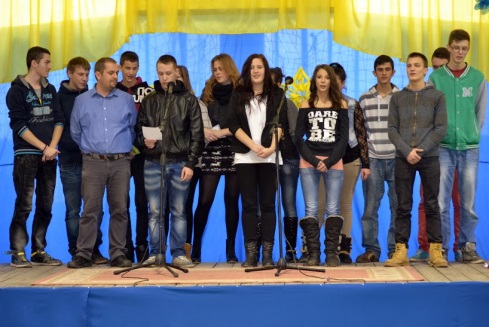 SZALAGAVATÓ-JELENETEK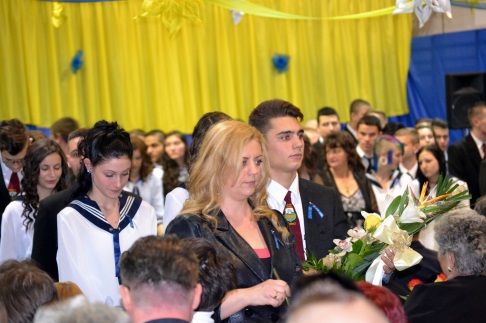 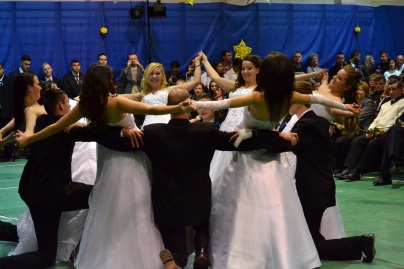 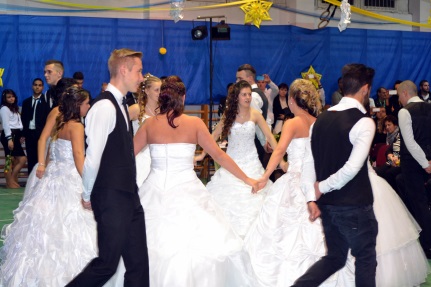 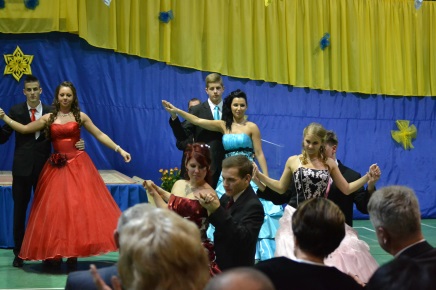 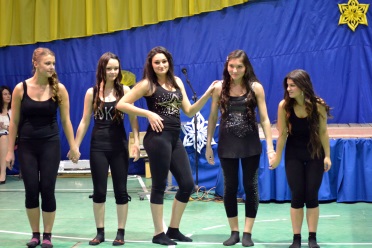 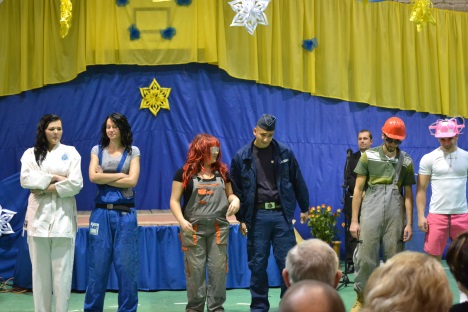 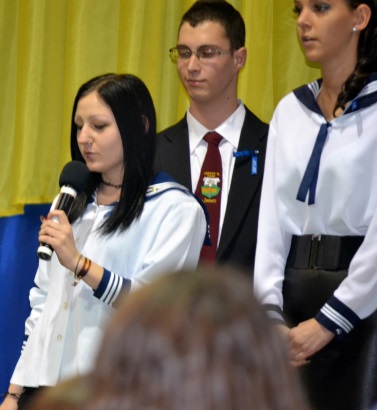 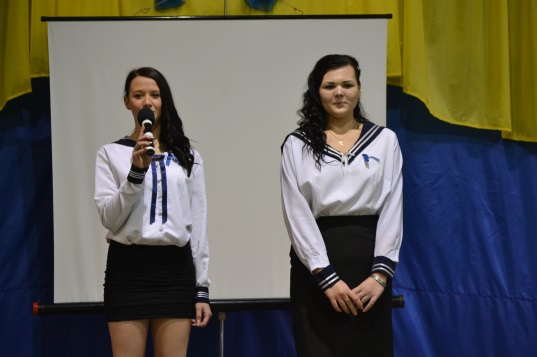 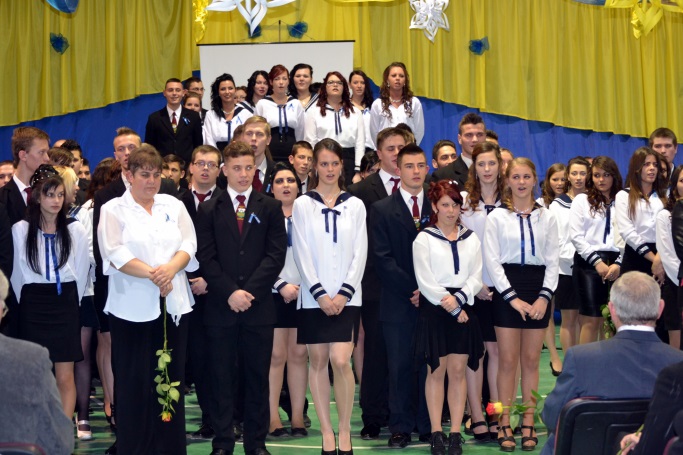 KASTÉLY HÍRMONDÓ2014/2015  III. évfolyam2. számBÚCSÚZUNK GYÖRGY GÁBORNÉ TANÁRNŐTŐL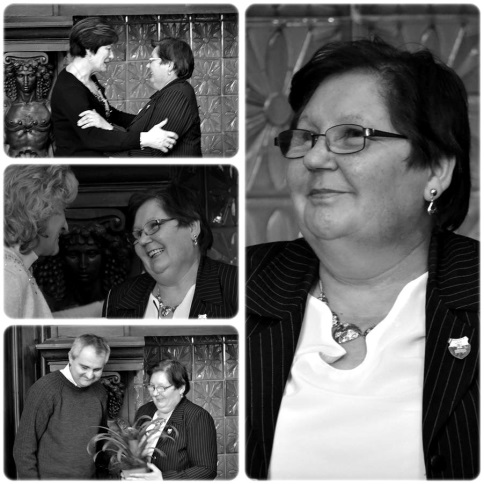 